INDICAÇÃO Nº 5109/2016Sugere ao Poder Executivo Municipal que proceda a troca de lâmpada piscante na Rua Izidoro Aprígio defronte o nº 87 na Vila Boldrin. Excelentíssimo Senhor Prefeito Municipal, Nos termos do Art. 108 do Regimento Interno desta Casa de Leis, dirijo-me a Vossa Excelência para sugerir ao setor competente que proceda a troca de lâmpada piscante na Rua Izidoro Aprígio defronte o nº 87 na Vila Boldrin.  Justificativa:Fomos procurados por munícipes solicitando essa providencia, pois a falta de iluminação nesse local está causando transtornos e insegurança.Plenário “Dr. Tancredo Neves”, em 19 de Outubro de 2016.José Luís Fornasari                                                  “Joi Fornasari”Solidariedade                                                    - Vereador -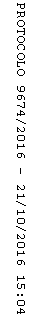 